Санкт-Петербургский международный проект культуры и искусства «Вдохновение. Виват-талант» ПОЛОЖЕНИЕ О КОНКУРСЕСанкт-Петербургский Международный конкурс-фестивальюных музыкантов "Маленький Моцарт"8 - 11 апреля 2022 года  Россия, г. Санкт-Петербург.К участию приглашаются дети до 12 лет включительно ( на момент подачи заявки)из всех регионов Российской Федерации и зарубежных стран.В 2022 году конкурс проходит в двух формах: в очной* (выступления в зале) и в заочной (по видео-записям).Конкурсный день: 9-10 апреля.Место проведения: Санкт-Петербург, акустические залы учебных заведений города._______________________________________________________________________________Прием и оплата заявок– до 15 марта.(дополнительная неделя приема заявок объявляется только при наличии мест в тайминге).Прием заявок на Онлайн конкурс ( участие по видео-записям) - до 23 марта.Заявку необходимо заполнить и выслать на официальный сайт организатора vivat-talent.com, либо на электронную почту spb@vivat-talent.com ______________________________________________________________________________Организаторы фестиваля и конкурса:Некоммерческая организация «Санкт-Петербургский фонд развития культуры и искусства».«St. Petersburg Foundation for culture and arts».Творческий центр "Вдохновение". Creative centre "Inspiration".Институт музыки, театра и хореографии РГПУ им. А.И.ГерценаHERZEN UNIVERSITY, The Institute of Music, Theatre and ChoreographyСанкт-Петербургское государственное бюджетное учреждение «Культурно-досуговый центр «Московский».Информационная поддержка: Министерства культуры Российской Федерации ( с 2017г)Губернатора Санкт-Петербурга ( с 2019г)Портала культурного наследия Культура. РФ Цели и задачи конкурса:- сохранение и развитие лучших достижений отечественной педагогики в начальном детском образовании и воспитании;-раскрытие духовного, интеллектуального и культурного потенциала детей через искусство-повышение профессионального мастерства педагогов, ознакомление с новыми тенденциями в педагогике.- выполнение указа Президента РФ "Об утверждении Основ государственной культурной политики" № 808 от 24 декабря 2014 года.НОМИНАЦИИ КОНКУРСА:соло на различных инструментах, дуэты и ансамбли (в том числе камерные):- Фортепиано: соло/дуэты/ансамбли; ОКФ (второй инструмент)- Струнные симфонические инструменты: скрипка, виолончель, арфа.- Духовые и ударные инструменты: деревянные духовые и медные духовые группы. - Народные инструменты: гармоники – баяны, аккордеоны; струнно-щипковые - домра, балалайка; гусли, классическая гитара, национальные инструменты.- Хоровое и классическое пение: хоровые коллективы, вокальные ансамбли и классическое пение - соло, дуэты.Категории участников:- Категория до 4 лет - Категория 5 - 6 лет - Категория 7 - 8 лет - Категория 9-10 лет - категория 11-12 лет- Категория «Начинающие» - дети первого года обучения с обязательным указанием возраста.- Категория "Учитель-ученики" – совместное исполнение учеников с преподавателями.- Семейное творчество: все жанры творчества в семейном исполнении (в том числе взрослые с детьми)- "Невозможное возможно" -творчество детей с ограниченными возможностями._____________________________________________________________________Руководители/родители участников конкурса при подаче заявки автоматически подтверждают согласие со всеми пунктами данного Положения.Ответственность за жизнь и безопасность участников несут руководители/ сопровождающие их лица.Требования к программе выступления:Ввиду младшего возраста участников, соблюдается низкий временной регламент. Превышение временного регламента строго запрещено.Выбор репертуара осуществляет направляющая сторона.1.Солисты, дуэты и малые ансамбли (до 6 участников) – одно развернутое, либо два разнохарактерных произведения общей продолжительностью до 4 минут.В категории 11-12 лет – разрешается программа до 5-6 минут.2.Коллективы от 7 участников исполняют 1 (один) либо 2 (два разнохарактерных) номера общей продолжительностью до 6 минут с входом и выходом.Технические требования:Участники выступают в акустических залах и исполняют конкурсную программу без микрофонов с живым музыкальным сопровождением (либо без сопровождения).Во время выступления участников проводится фото-видеосъемка . Фото и видео материалы могут быть использованы организаторами и размещены на сайте конкурса и сайтах партнеров без согласия участников и тех, кто изображен на них.   Работа жюри:Председатель жюри - детский композитор, автор репертуарных сборников- Геталова Ольга Александровна.Состав жюри формируется оргкомитетом конкурса из числа ведущих специалистов разных жанров народного творчества и не разглашается до начала конкурса.Жюри имеет право: делить, присуждать и не присуждать призовые места; награждать участников специальными грамотами (призами). Решение жюри оформляется протоколом и не подлежит пересмотру.Итоги и награждение:Дипломами и памятными призами награждаются все участники (коллективы, солисты и дуэты).Звания присуждаются по каждой номинации и в каждой возрастной категории, согласно количеству набранных баллов. Жюри оценивает конкурсное исполнение по 10-бальной системе.Победителям конкурса присваиваются в каждой категории и номинации звания «Лауреата» I,II и III степеней (Рейтинг баллов - 10, 9 и 8 - соответственно). При полученном абсолютном большинстве баллов, возможно присуждение звания Гран При конкурса. Конкурсантам, не вошедшим в число "Лауреатов" по решению жюри присуждаются звания «Дипломант» I,II и III степеней (Рейтинг баллов - 7, 6 и 5 - соответственно).Конкурсантам, набравшим менее 5 баллов выдается диплом "Участника".Преподавателям, руководителям и концертмейстерам по решению жюри возможно присуждение специальных дипломов: «За сохранение национальных культурных традиций», «За лучшую педагогическую работу», «Лучший концертмейстер», и пр.Регламент награждения:Награждение очной формы конкурса проводится в конце каждого конкурсного дня.Участники (представители от каждой заявки) обязаны присутствовать на награждении для вручения дипломов и наград. Неполученные награды не высылаются и не доставляются в офис и на любой другой адрес._________________________________________________________________________________ПРЕДВРИТЕЛЬНАЯ ПРОГРАММА ПОЕЗДКИ НА КОНКУРС:8 -9 апреля- приезды на конкурс. *Возможна встреча, детская автобусно-пешеходная экскурсия «С чего начинался Петербург» и трансферы в отель. Камеру хранения отель предоставляет конкурсантам бесплатно.С 14ч - заезды в отели конкурса. С 15 до 17ч - регистрации в оргкомитете.
Возможен Обед*/ Ужин* в отеле, согласно заказам.9-10 апреля -  свободный день./*Возможен заказ индивидуального репетитория.Конкурсный день «Маленький Моцарт» Фортепиано, струнные, духовые, ударные, народные инструменты, классическое пение.11 апреля - завтрак в отеле.Освобождение номеров – до 12ч. выезды из отелей.Камеру хранения отель предоставляет конкурсантам бесплатно.*Трансферы, экскурсии, согласно заказам.
*В день приездов/отъездов/свободный день с детьми можно посетить :
Эрмитаж, Океанариум, Гранд-макет России, Музей-макет "Петровская Акватория",
Город Гатчину и дворец с квестом для детей "Тайна Гатчинского клада".ФИНАНСОВЫЕ УСЛОВИЯ УЧАСТИЯ: * Организационный взнос за номинацию для артистов из Санкт-Петербурга и Ленинградской области:*Организационный взнос за номинацию включает одно участие и вход одного родителя.солисты - 2600 руб. дуэты и трио – 3600 руб. ( включена награда каждому)коллектив от 11 человек- 11000 руб. с коллектива (до двух танцев)коллектив до 10 человек –1000 руб. с участникаодно участие в выставке -1000руб. (онлайн)*На условиях организационного взноса за номинацию к участию также допускаются коллективы и солисты из Псковской и Новгородской областей, из Петрозаводского городского округа, при условии приезда своим автотранспортом на один день – без ночевки. Фестивальные пакеты для участников из других городов и республик.Все участники самостоятельно организовывают и оплачивают дорогу до Санкт-Петербурга и обратно. Проживание участников и сопровождающих зрителей обеспечивается исключительно оргкомитетом в аккредитованных отелях конкурса. Приобретение фестивального пакета -обязательно.*Проезд участников из любого отеля на конкурсную площадку –социальное такси – до 350 руб. с за машину ( 4 пассажира) (812-333-1-666).В стоимость фестивальных пакетов всех категорий включено:бесплатное участие в одной номинации/либо вход на конкурс ( для сопровождающих зрителей)награждение памятными призами конкурсапосещение всех конкурсных мероприятийблагодарственные письма преподавателям и руководителям учреждений, подготовивших лауреатов и дипломантов конкурсапроживание в отеле выбранной категории.питание - завтраки (шведский стол).система бесплатного места руководителям групп 15+1 бонусное размещение концертмейстеров групп (скидка до 50%, рассчитывается по заявке ) 
 * Участие во вторых/третьих номинациях – на условиях оплаты организационного взноса за номинацию* (см. взнос для местных участников)Обращаем ваше внимание!Длительность и категория фестивального пакета согласовывается только заранее- при составлении договора участия.
Изменить длительность оформленного фестивального пакета проживания по приезде на конкурс НЕВОЗМОЖНО. Все убытки, связанные с несогласованными изменениями по приезде несет плательщик.Дополнительные услуги:• Продление срока проживания в отеле: 900-1800 руб/чел/сут.• Доплата за 1 местное размещение - 1200 -1300 руб. в сутки.• Трансферы и экскурсии (*при подаче списков за три недели - условия см. ниже)• Помощь в организации 2/3 разового питания : обеды/ужины (от 300 руб).______________________________________________________Организация трансферов и экскурсийВ стоимость организованных поездок входит:Индивидуальная подача на коллектив ( без стыковки с другими группами)Новые автобусы младше 10 лет Оформление уведомлений в ГАИ на детские группы Экскурсионное сопровождение гида в поездке1.Экскурсионно-трансферный пакет «Блистательный Петербург» включает: встреча, 2 трансфера (авиа/жд вокзал- отель-авиа/жд вокзал) + обзорная экскурсия, совмещенная с трансфером в день приезда/отъезда.*Экскурсовод и транспорт подается индивидуально - только для вашего коллектива (вы не едете с другими коллективами и никого не ждете, гид-искусствовед работает только с вами и с удовольствием ответит на все Ваши вопросы). С детьми младшего возраста работают специальные детские экскурсоводы.Продолжительность экскурсии - 2,5-3 часа.Участники фестиваля познакомятся с историей строительства и развития Северной столицы на протяжении трёх столетий. Гости увидят основные достопримечательности Петербурга: Невский проспект, Стрелку Васильевского острова, здание Кунсткамеры и Университета, Дворцовую площадь и Зимний дворец, Адмиралтейство, Исаакиевский собор и Медный всадник, Мариинский дворец, Казанский собор, церковь Спас-на-Крови, Марсово Поле, Площадь Искусств, Петропавловскую крепость, мечеть, крейсер "Аврору". В рамках экскурсии предусмотрено несколько остановок для фотографирования (фото-стопов). Посещение музеев в экскурсию не входит.2.Музейный день «Энциклопедия Санкт-Петербурга» Общая продолжительность Музейного дня рассчитана на 7 часов.Стоимость с человека включает: полное автобусное обслуживание от отеля и обратно, сопровождение и рассказ гида в автобусе.*Дополнительно оплачиваются:Входные билеты с экскурсией внутри музеев Организованный обед по желанию группы – 300-350 руб. с человека.Внимание! Для организованного группового входа на музейный объект оплату собирает гид на месте - только наличным расчетом (индивидуальная оплата картами в кассу музея невозможна).Варианты экскурсионных программ высылаются по запросу.______________________________________________________Внимание руководителей! Как заказать трансферы и экскурсииСогласно постановлению правительства РФ № 1177 от 17 декабря 2013 г. «Об утверждении Правил организованной перевозки группы детей автобусами» (в ред. постановлений правительства РФ № 579 от 23.06.2014 г., № 652 от 30.06.2015 г., № 569 от 22.06.2016 г.), ограничиваются сроки подачи информации для организации трансферов и обзорной экскурсии.Заявки на трансфер и обзорную экскурсию принимаются не позднее, чем за 3 недели до приезда группы.Для организации трансфера и обзорной экскурсии необходимо выслать на электронный адрес оргкомитета spb@vivat-talent.com точные данные приезда и отъезда на фестиваль( дата, номер поезда, время,)  и заполненную таблицу с данными приезжающих и указанием, кто с кем будет сидеть в автобусе. Так же необходимо указать контактный телефон, для детей до 18 лет указывается телефон одного из родителя.Образец таблицы:Позднее, чем за 3 недели до приезда группы, внесение изменений в данные приезда-отъезда, списки на трансферы и экскурсии, транспортную рассадку участников невозможно. Ответственность за достоверность и своевременность предоставления указанных данных лежит на лицах, предоставивших эти данные от лица участников. Указанные данные принимаются только в электронном виде.*Группам, которые не успели подать заявку до этого срока будут предложены альтернативные способы трансфера.Рекомендуем приобретать авиа и ж/д билеты только после согласования принятия заявки с менеджером конкурса.ОПИСАНИЕ ПРЕДЛАГАЕМЫХ ТЕМАТИЧЕКИХ ЭКСКУРСИЙ ПО САНКТ-ПЕТЕРБУРГУ предоставляется по запросу. http://www.vivattalent.com/predlozheniya_po_ekskursionnim_programmam/Также принимаются заказы на Любые тематические, авторские экскурсии и КВЕСТЫ - по запросу.«УТВЕРЖДАЮ»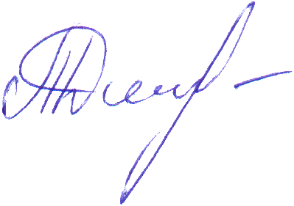 Президент Некоммерческой организации «СПб ФРКИ» _______________________Дмитришина Т.С.  "15" января 2022 г.СТАНДАРТ ПЛЮСЛУЧШИЙ«Холидей Инн»****Московский пр. 97А, У Метро "Московские ворота"2 ночи/3 дня( согласно номинации)7100 р/чел6900 - до 10 марта2-3 местное размещение со всеми удобствами.Завтраки- большой шведский стол европейского уровня.До метро "Московский ворота"-100м.До концертного зала - 800 метровДля детей до 7 лет - отель предоставляет бесплатное место на дополнительной кровати в 1-местном или в 2-местном номере.СТАНДАРТ ПЛЮСЛУЧШИЙ«Холидей Инн»****Московский пр. 97А, У Метро "Московские ворота"3 ночи/4 дня 8900 р/чел8500 - до 10 марта 2-3 местное размещение со всеми удобствами.Завтраки- большой шведский стол европейского уровня.До метро "Московский ворота"-100м.До концертного зала - 800 метровДля детей до 7 лет - отель предоставляет бесплатное место на дополнительной кровати в 1-местном или в 2-местном номере.СТАНДАРТ «AZIMUT-ФОНТАНКА»***Наб. Фонтанки 1,Лермонтовский пр.432 ночи/3 дня( согласно номинации)6500 р/чел6300 -до 10 марта2 местное размещение -три звезды.Исторический центр города, Мариинский театр в шаговой доступности.Дети до 5 лет- бесплатно ( без места).3 ночи/4 дня 7900 р/чел7600 - до 10 марта2 местное размещение -три звезды.Исторический центр города, Мариинский театр в шаговой доступности.Дети до 5 лет- бесплатно ( без места).ЭКОНОМ:«Ученическая группа» CHG «City Hotel Group»* «Турист»ул. Севастьянова, 3.Метро «Элекросила»2 ночи/3 дня( согласно номинации)5200 р/челЭконом Пакет рассчитан для групп от 4 человек в 4-5 местных номерах с удобствами на блок/этаже.Завтрак- шведский столДо метро «Электросила» - 900 м.До концертного зала – 1200м.ЭКОНОМ:«Ученическая группа» CHG «City Hotel Group»* «Турист»ул. Севастьянова, 3.Метро «Элекросила»3 ночи/4 дня5900 р/челЭконом Пакет рассчитан для групп от 4 человек в 4-5 местных номерах с удобствами на блок/этаже.Завтрак- шведский столДо метро «Электросила» - 900 м.До концертного зала – 1200м.Группа до 15 чел.Новый Микро-автобус -без багажного отделенияГруппа до 45 чел.Новый Большой Автобус с багажным отделениемАэропорт/жд – отель -аэропорт/жд+ обзорная экскурсия «Блистательный Петербург» (2,5-3 часа);21500 руб.( + 10% в мае)33500 руб.( + 10% в мае)Тематические музейные поездки до 4 часов ( программы по запросу)*без стоимости входных билетов.14500 руб( + 10% в мае)20500 руб.( + 10% в мае)Поездка на музейный день/загородную программу (7 часов)*без стоимости входных билетов.17500 руб.( + 10% в мае)(*возможно группе до 18 человек без багажа)26500 руб.( + 10% в мае)№ФИОДата рожденияВозрастсерия, № документаРассадкаТелефон1Иванов Иван Иванович10.01.198037545 267 56918965014542Иванова Анна Ивановна01.03.20107I-АИ № 0000001896501454